DOMESTIC CLUBS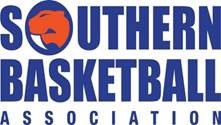 PLAYER EXEMPTION REQUEST FORMPlease Note: Exemption forms must be completed and lodged by the player’s Domestic Club to be considered by the SBA.Domestic Club NameClub President NameWhich Season & YearSummer	☐  Winter  ☐ Both	20 _ _PLAYER DETAILSPlayers NameGenderFemale	☐MaleDate of BirthNatural Age GroupProposed Age GroupDetailed reasons for requesting this exemption are:In the case of a player requesting an exemption on medical grounds, the exemption may be granted after the SBA is satisfied of the bona fide’s of the medical grounds, provided that:Medical certification of the extent and term of the illness is supplied by a certified medical practitioner or sports medicine specialistClub President/Delegate Signature & DateSBA OFFICE USE ONLYSBA OFFICE USE ONLYSBA OFFICE USE ONLYDate Received from Domestic ClubDate Received from Domestic ClubSBA recommendationSBA recommendationApproved / Not ApprovedDomestic Club advisedYes / NoDateNote: The SBA reserves the right to determine acceptable grounds for exemption Document revision date April 2019Note: The SBA reserves the right to determine acceptable grounds for exemption Document revision date April 2019Note: The SBA reserves the right to determine acceptable grounds for exemption Document revision date April 2019